32. teden-TJATa teden obravnavamo zgodbo Jakec in čarobni fižol (https://www.youtube.com/watch?v=-qxtmahpBwM) .Učenci napišejo naslednje: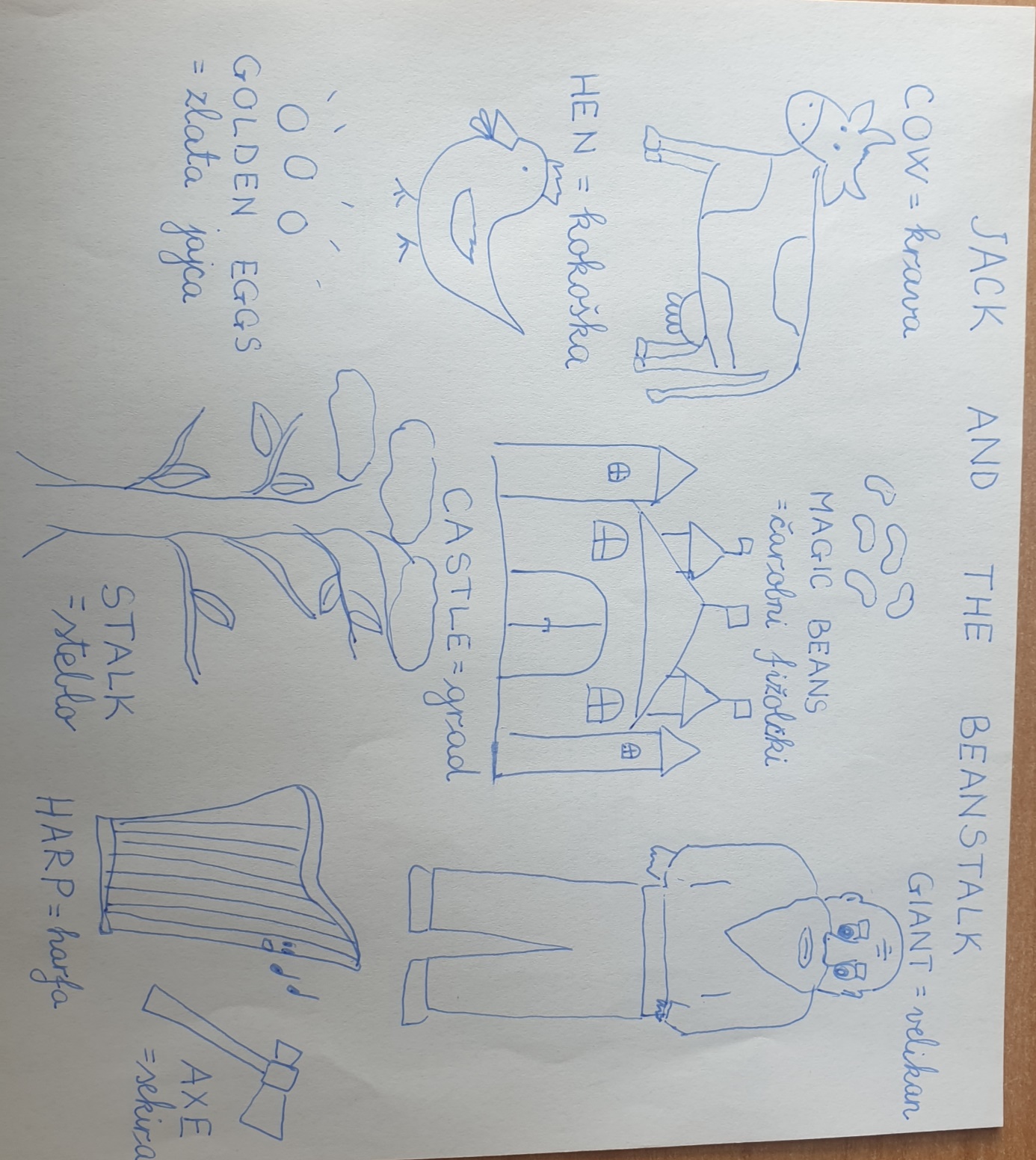 Po skupinah bodo pripravili in izvedli predstavo. 